TEACHER OF BUSINESS AND FINANCE(Subject Leader for suitable candidates)Main Pay Scale/Upper Pay ScaleFull time (Part time)Required from Easter Lawrence Sheriff School is an outstanding boys’ grammar school of approximately 1040 students, over 380 of whom are in our coeducational sixth form. As a National Teaching School, we have played a significant role in initial teacher training and continuous professional development across the region. Our Teaching School Hub status now enables us to offer all staff varied and interesting opportunities to enhance their practice.  We are looking to appoint an enthusiastic and dedicated Teacher of Business who can deliver Business and Finance to an advanced level in these very successful post-16 options. The ability to teach Economics at KS5 would be advantageous. The Subject Leader position is available for a suitable candidate.The successful individual will be an inspirational and innovative teacher who wishes to make use of a fantastic opportunity to further their career within an outstanding school. Whether an ECT or a more experienced teacher, you will have the opportunity to play a key role in contributing to the department’s continued success, providing enjoyable and exciting learning experiences which will enable students to become effective, enthusiastic and independent learners. If you are a suitable candidate for Subject Leader you will shape the curriculum and work on the strategic leadership of this area.To download an application pack please visit our website: www.lawrencesheriffschool.net. To apply please complete and return the job application and equality details forms to Michaela Pazderkova or Beejal Valand at recruitment@lawrencesheriffschool.com, along with a letter of application. Please do not submit CVs, as only the job application form will be considered.For further information please contact Personnel - E-mail: recruitment@lawrencesheriffschool.com, Tel: 01788 542074.Closing date for applications:09.00 am on Wednesday 19th January 2022  Lawrence Sheriff School is committed to safeguarding and promoting the welfare of children. The successful applicant will be required to undertake an Enhanced DBS check.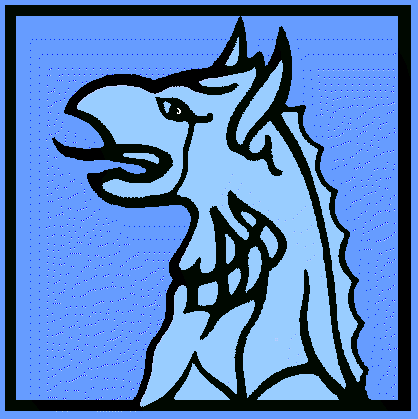 